7838 Wilkerson CourtSan Diego, CA 92130NaruwanTaiko@gmail.com Court of Lati, Asano Taiko U.S.Southern CaliforniaNARUWAN TAIKO (“Naruwan”) respectfully laughs and formally ACCEPTS Prota’s Matsuri Challenge designated for January 25, 2014. FORMATSINGLES		Diana Wu vs. Masa Miyano, 5		Devin Kenzo Tani vs. Tomomi Hongo, 405		Random Naruwan Girl vs. Random Kyodo Girl 5DOUBLES		Jennifer Sim and Ryley Duongvs. Kelvin Lee and Samantha Ho, 110		Jimmy Nguyen and Jordan Tanivs. Michael Hirota and Dan Porter, 405STAKESShould Naruwan win this glorious battle, we request that Prota come visit us in San Diego this year and give us a mini-concert!HAIKUSIn contrast to your wordy, lengthy, sleep-inducing letter, Naruwan decided to provide each challenger their very own haiku.To: MASAHello MiyanoNice Muscles. Too Bad They’re Fake. 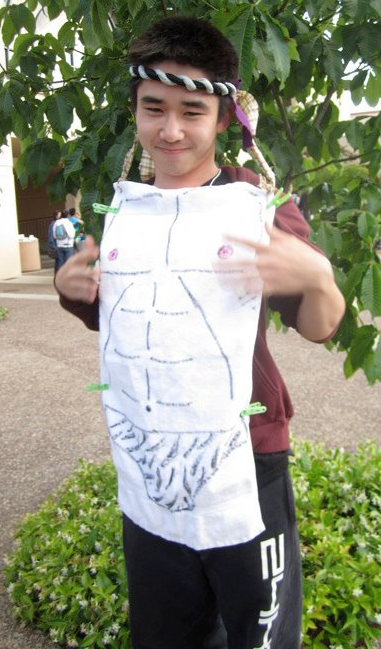 Look Here. Be AFRAID.         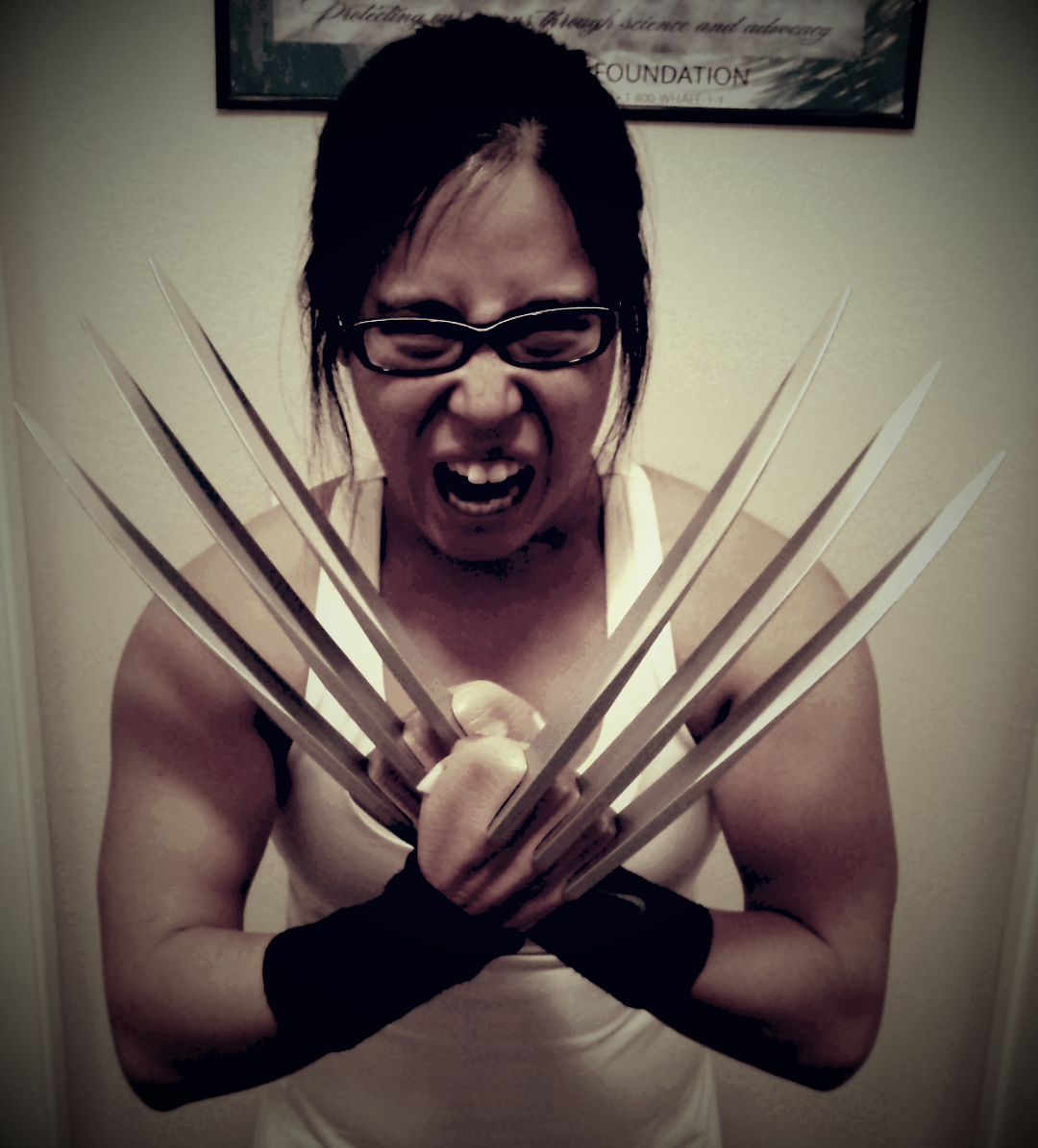 				Start working out,					DianaTo: TOMOMI		Tomomi Hongo		How Is The Weather Down There  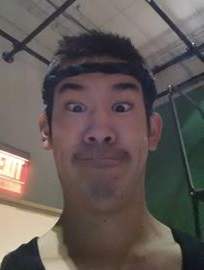 		Diaper Needs Changing?               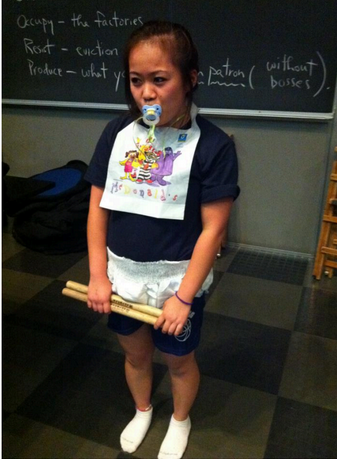 			P.S. I suck at haikus LOL Tabi 2.0???			May the Odds Be Ever in Your Favor, Devin “Swag Man” TaniTo: RANDOM KYODO GIRL 		Dear, Sweet Kyodo Girl		PREPARE TO GET SO DESTROYED. 		Sorry, Not Sorry.			<3 Vicky Phan    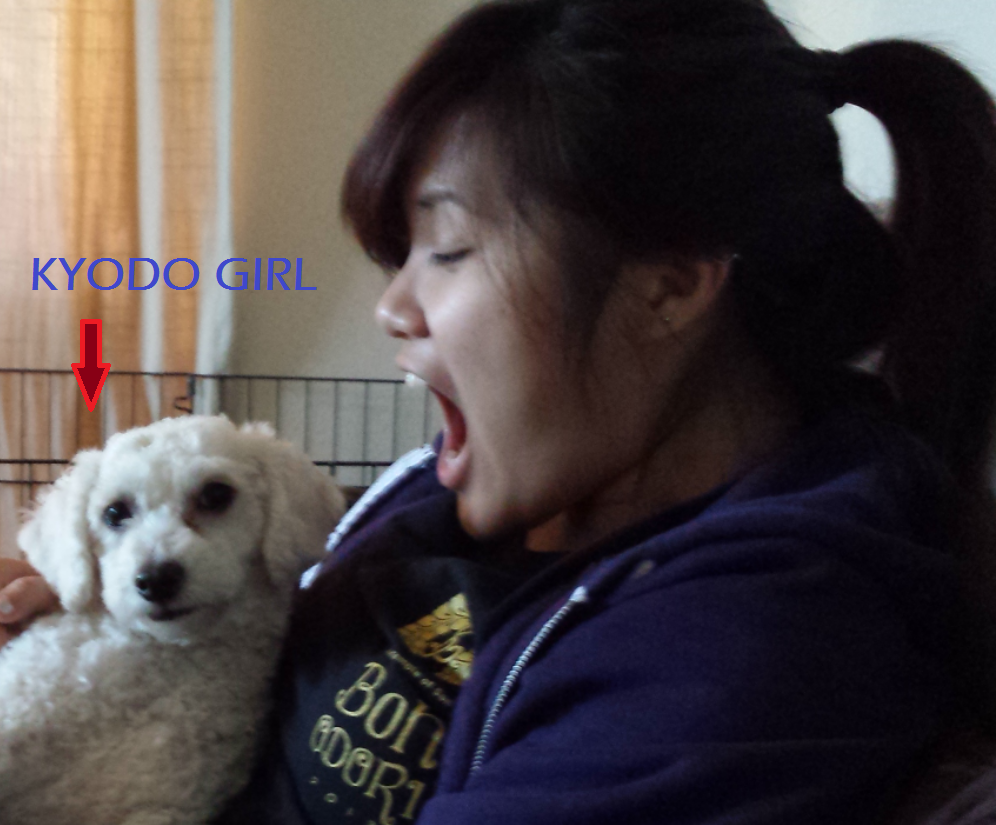 		Random Kyodo Girl		Let Us Be The Best of Friends		But Today, We Fight!	 			- Megan Matsumoto 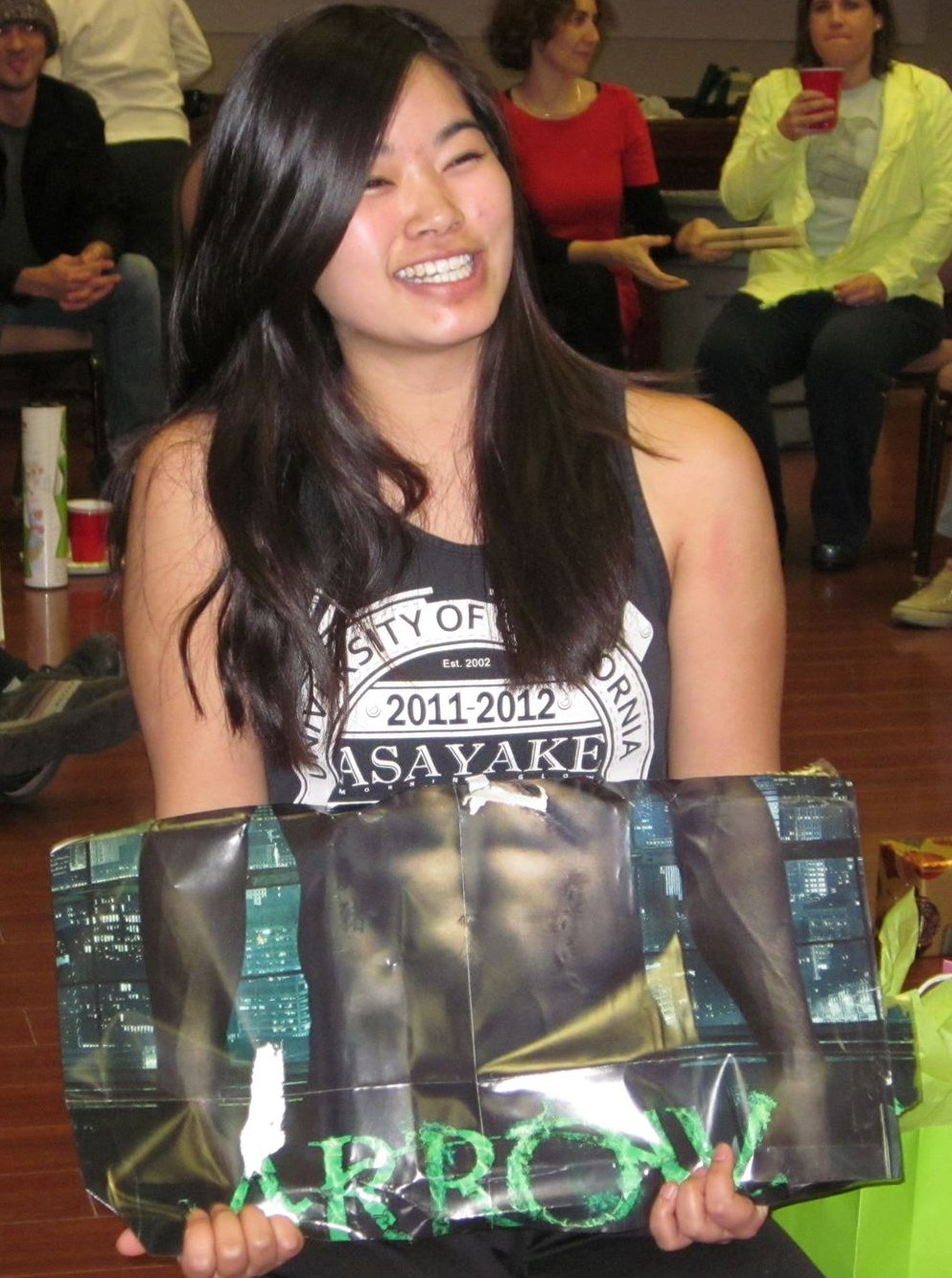 To: SAMANTHA and KELVIN    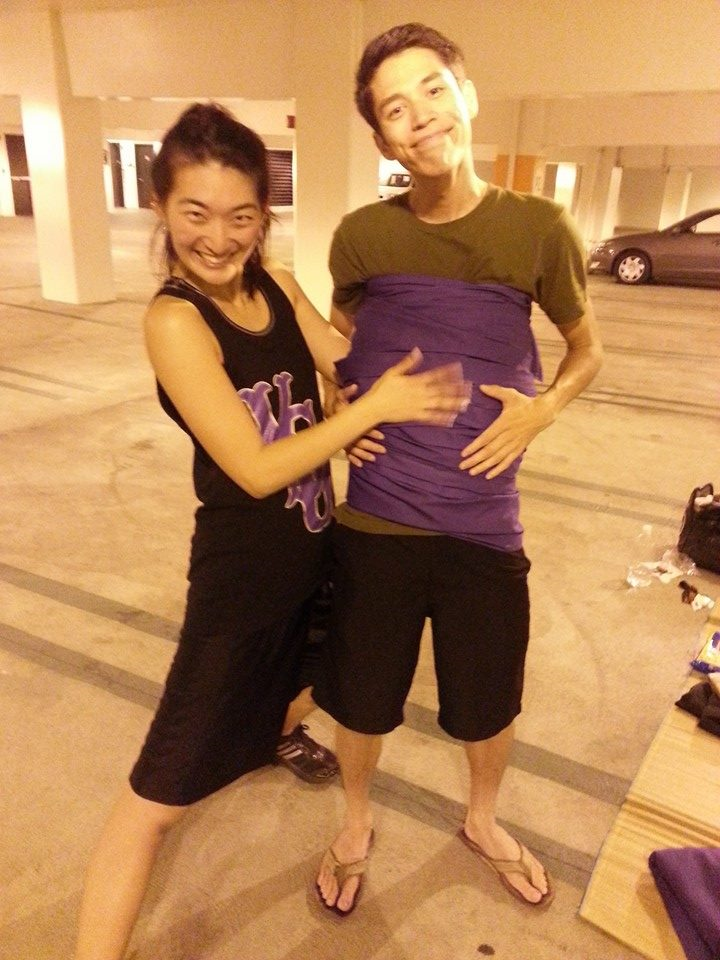 	Jab Jab Uppercut	We’re Gonna Battle Like What	DON KRA KRA you’re DONe.Jen and Ryley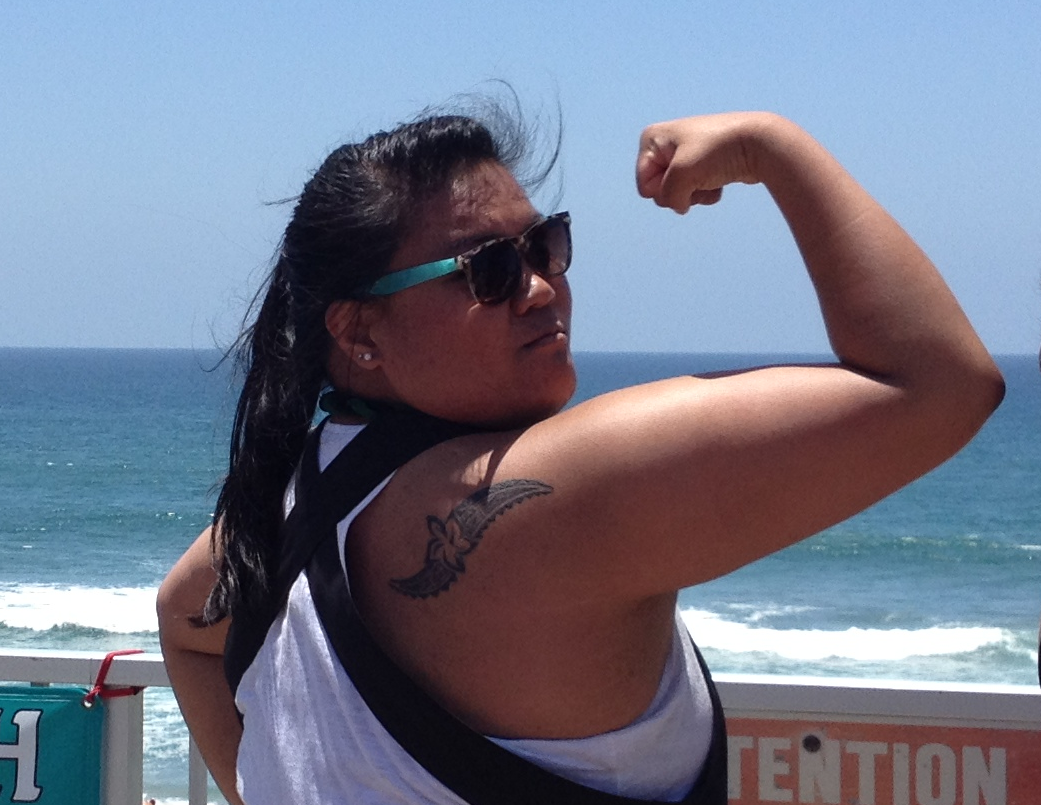 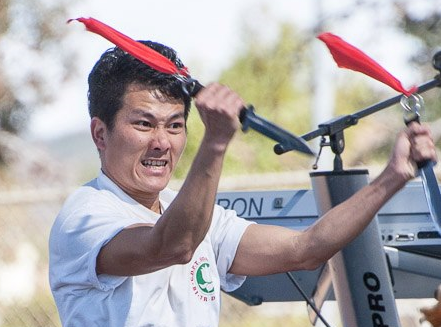 To: MIKE and DAN	We May Look Little	But After You See Us Play	We’ll Make YOU Look small.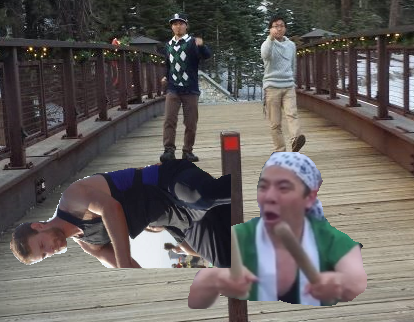 Jimmy and JordanDated this 14 of January, 2014,     Diana Wu (on behalf of Naruwan Taiko):		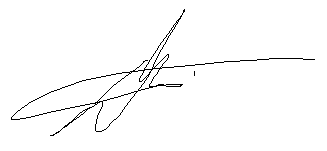 Progressive Taikoaka Prota,Challenger,vs.Naruwan TaikoAKA LEAGUE OF CHAMPIONS